Краткосрочный проект в старшей группе «Что такое Новый год?»Вид проекта: информационно-познавательный, творческий.Участники проекта: дети старшей группы, воспитатель, музыкальный руководитель, родители.Продолжительность проекта: краткосрочный, 2 недели (16.12. – 27.12.2019г.)Актуальность: Новый год – особый праздник, который с особым трепетом вспоминают взрослые, и который с особым нетерпением ждут дети. Трудно найти человека, который остался бы равнодушным к предпраздничной суете, яркой иллюминации или принаряженной елке. Но зачастую, у взрослых, погруженных в предпраздничные заботы, не хватает времени для общения с детьми. Данный проект позволит родителям вспомнить, как важно для детей общение, особенно в преддверии праздника. Совместная исследовательская работа, позволит детям включиться в предпраздничную подготовку, прочувствовать семейные традиции, узнать семейные новогодние истории, что несомненно сблизит взрослых и детей, кроме того обыгрывание новогодних историй, подготовка и изготовление новогодних украшений, создаст атмосферу праздника и волшебства.Организация проекта: создание условий в группе для активной творческой деятельности детей; индивидуальная и подгрупповая работа с детьми; организация бесед и совместной игровой деятельности воспитателя с воспитанниками.Цель проекта:формирование у детей понятие «праздник», его характерные особенности и значение в жизни людей на примере Новогоднего торжества. Создание условий, стимулирующих интерес к исследовательской деятельности, развитие познавательного интереса, раскрытие творческого и интеллектуального потенциала старших дошкольников.Задачи:1. Формировать познавательный интерес дошкольников к изучениюистории возникновения новогоднего праздника, его традиций иобычаев.2. Познакомить детей с обычаями и традициями встречи Нового года в разных странах мира.3. Развивать творческие способности детей при подготовке к празднику через изготовление поделок, разучивание танцев, стихов, чтение сказок, рассказов, рассматривание картин и иллюстраций.4. Обогащать активный словарь детей по теме.5. Развивать творческие способности детей через разнообразныевиды деятельности.6. Поддерживать достижения детей, воспитывать чувство гордостиза результаты собственного и общего труда.7. Привлечь родителей как активных участников жизни группы кподготовке к Новогоднему празднику.8. Формировать навыки праздничной культуры.Итог проекта: Новогодний праздник.1) 3 неделя декабря. - Беседа «День рождение Деда Мороза».
- Беседа «Как праздновали Новый год на Руси в старину».
-Бесед «Откуда елка к нам пришла?»
-Беседа «Как празднуют Новый год России сейчас».
- Чтение сказки «Мороз Иванович».
- Музыкально-дидактические игры: «Дед Мороз»
- Рассматривание различных художественных произведений о деде Морозе, в том числе сказка «Морозко» с объемными картинками.- Изготовление ёлки из бумаги.- Рисование «Что такое Новый Год».- Разучивание стихотворения: К. Чуковский «Елка».- Разучивание песен о Новом годе….- Рассматривание новогодних открыток с изображением ёлок.2) 4 неделя декабря- Беседа о новогодних игрушках.«Зачем стали украшать новогоднюю красавицу ёлку»?- Ситуативная беседа на тему: «Какие игрушки будут на нашей ёлке?.-Изготовление гирлянды для украшения группы.- Рисование акварелью «Украшаю ёлку»- Аппликация «Новогодняя елка».- Беседа с детьми«Откуда пошла традиция дарить подарки на новый год»?«На дворе снежок метет - это к нам зима идет».«Почему новый год празднуют 1 января»?«Снегурочка - кто она?- Вырезание снежинок из бумаги, рисование их на альбомных листах.-Украшение группы на зимнюю тему.- Подвижная игра «Снежки».- Разучивание стихов о новогоднем празднике.-Выставка поделок «Новогодний калейдоскоп»- Участие детей в конкурсе поделок «Новогодний калейдоскоп»Работа с родителями:1. Изготовление новогоднего оформления группы.2. Участие в выставке поделок.Полученные результаты:• Дети знают о том, как зародилась традиция празднования нового года на Руси, о происхождении главных персонажей – деда Мороза и Снегурочки; когда день рождение у деда Мороза, в каком городе «живет» и как выглядит его дом; почему наряжают ель или сосну; как и чем можно наряжать новогоднюю ёлку; зачем дарить подарки; какие символы нового года существуют и что они означают.• Дети могут составлять описательный рассказ о празднике.• Дети знают подвижные игры со словами и с удовольствием в них играют.• Дети совместно с родителями приняли активное участие в выставке «Новогодний калейдоскоп» и голосовании на лучшую работу. 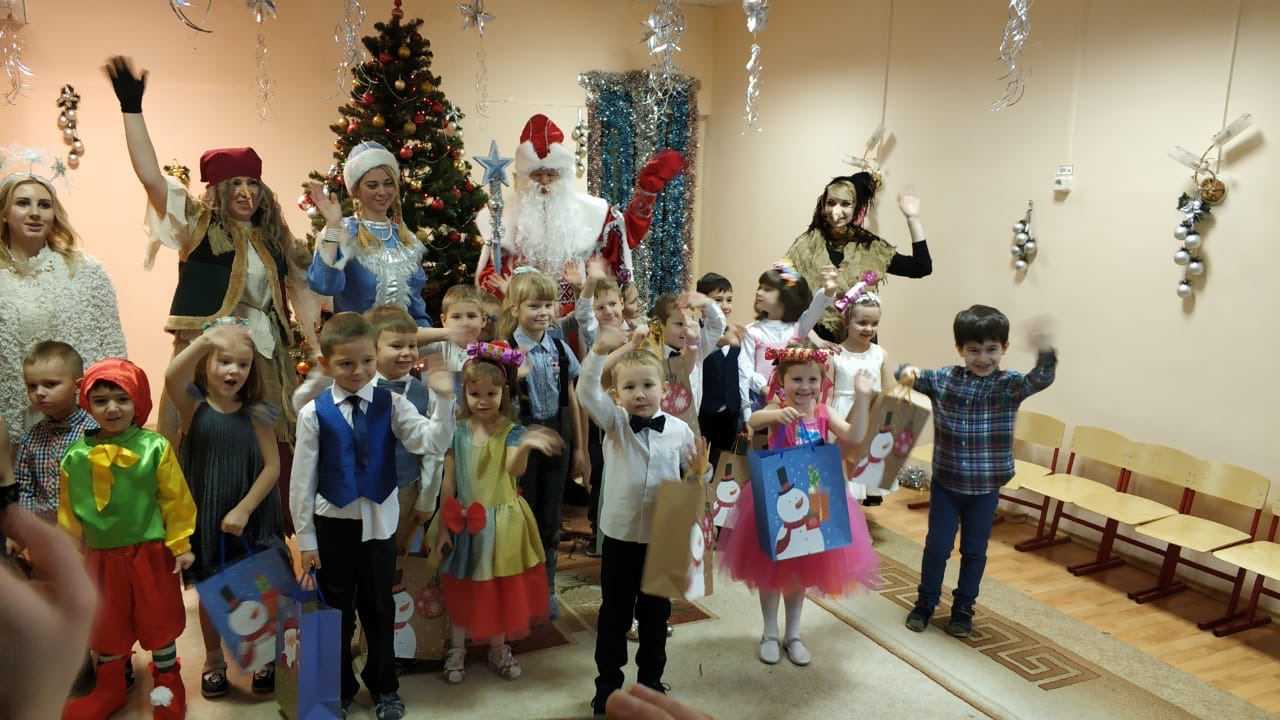 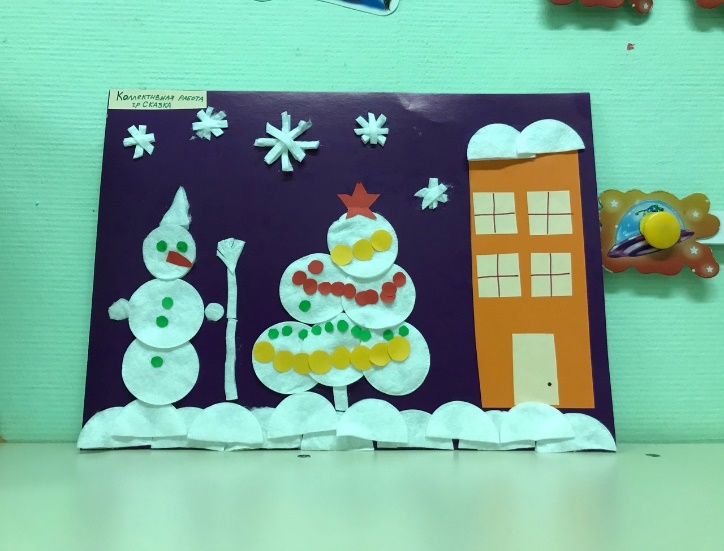 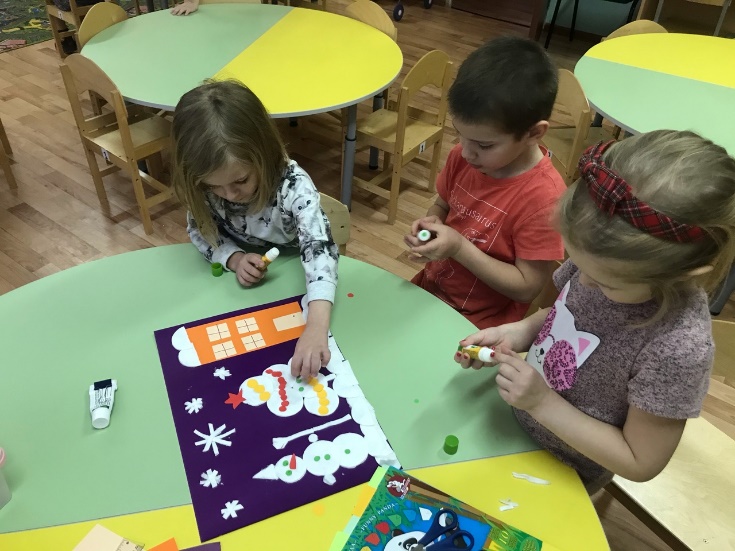 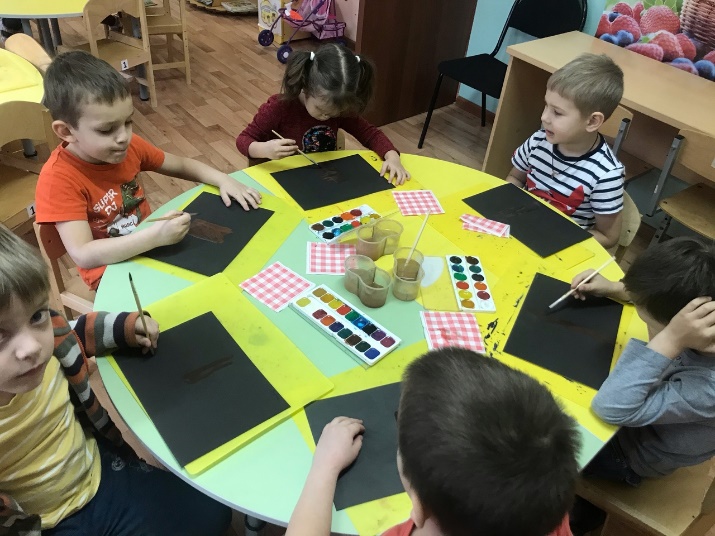 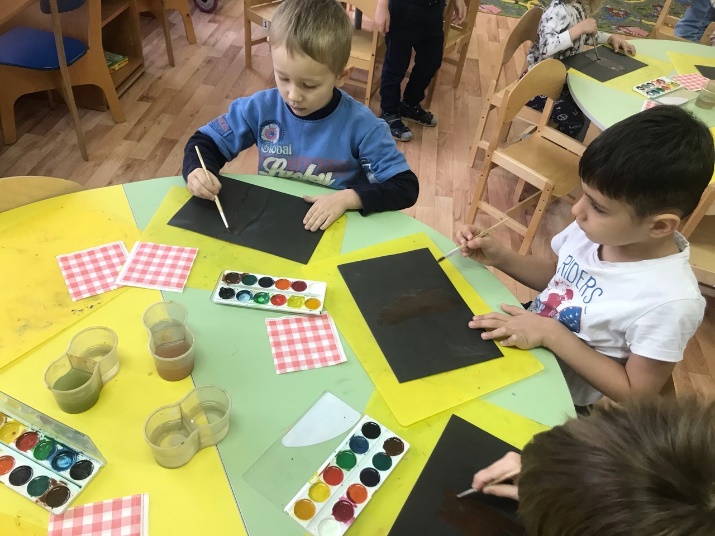 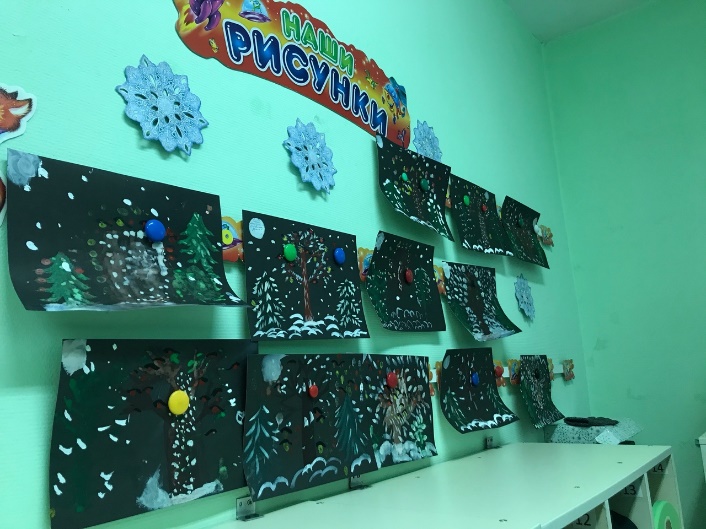 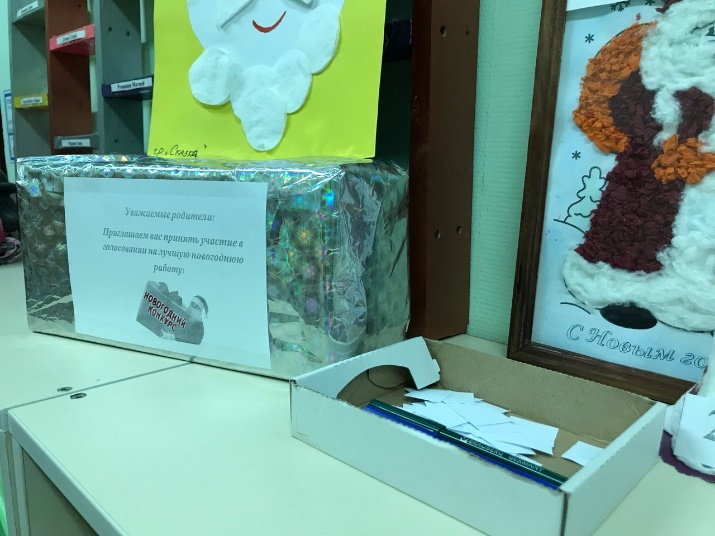 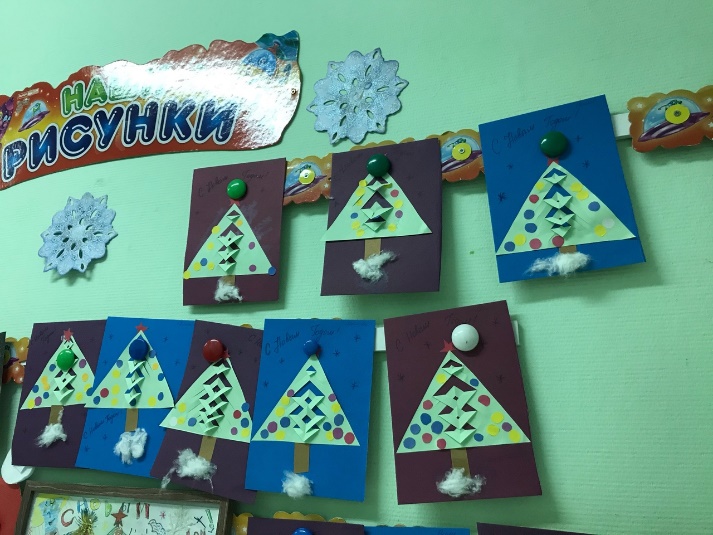 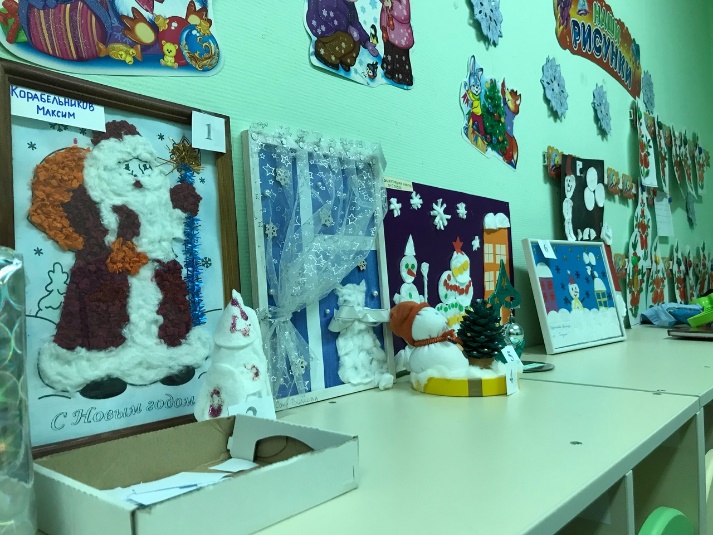 